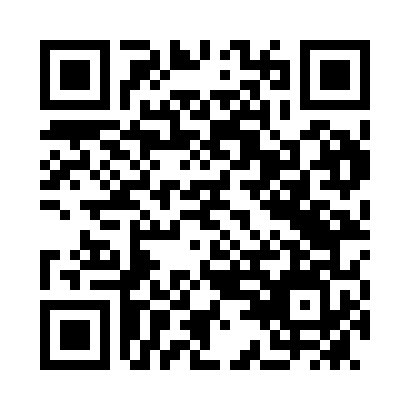 Prayer times for Azul, ArgentinaWed 1 May 2024 - Fri 31 May 2024High Latitude Method: NonePrayer Calculation Method: Muslim World LeagueAsar Calculation Method: ShafiPrayer times provided by https://www.salahtimes.comDateDayFajrSunriseDhuhrAsrMaghribIsha1Wed6:117:3912:563:516:137:362Thu6:127:4012:563:506:127:353Fri6:137:4112:563:496:117:344Sat6:137:4212:563:486:107:335Sun6:147:4312:563:476:097:326Mon6:157:4312:563:476:087:327Tue6:167:4412:563:466:077:318Wed6:167:4512:563:456:067:309Thu6:177:4612:563:446:057:2910Fri6:187:4712:563:446:047:2811Sat6:187:4812:563:436:037:2812Sun6:197:4912:563:426:037:2713Mon6:207:4912:563:416:027:2614Tue6:207:5012:563:416:017:2615Wed6:217:5112:563:406:007:2516Thu6:227:5212:563:405:597:2417Fri6:227:5312:563:395:597:2418Sat6:237:5312:563:385:587:2319Sun6:247:5412:563:385:577:2320Mon6:247:5512:563:375:577:2221Tue6:257:5612:563:375:567:2222Wed6:267:5612:563:365:557:2123Thu6:267:5712:563:365:557:2124Fri6:277:5812:563:355:547:2025Sat6:287:5912:563:355:547:2026Sun6:287:5912:573:355:537:2027Mon6:298:0012:573:345:537:1928Tue6:298:0112:573:345:527:1929Wed6:308:0112:573:345:527:1930Thu6:308:0212:573:335:527:1831Fri6:318:0312:573:335:517:18